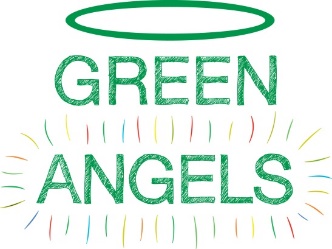 Green Angels is an exciting training opportunity with an environmental focus, giving you the chance to learn new skills, change your future prospects and make a difference in your community. Our FREE environmental courses cover subjects such as wildlife conservation, landscaping, environmental education, horticulture and more. Training programmes usually last around six weeks, with regular sessions that combine learning with hands-on experience.  New courses are starting soon in Warrington.If you would like to find out more, or to apply for a course, please complete the form below and return to:Green Angels, the Land Trust, 7 Birchwood One, Dewhurst Road, Birchwood, WA3 7GB(Place an X in the relevant boxes)Which areas of training are you interested in?        How did you hear about Green Angels?		☐Wildlife Conservation				This information helps us to target our publicity/promotion effectively☐Hard landscaping					☐Website☐Environmental education				☐Social media☐Horticulture						☐Press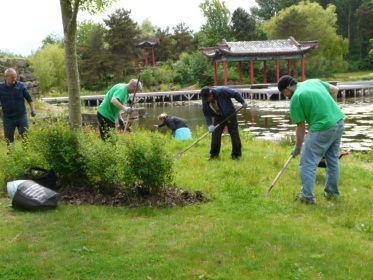 							☐Word of mouthWhat is your employment status?			☐Job CentreThis information is used for statistical purposes and to plan		☐OtherCourse schedules:☐ Employed full-time		☐ Employed part-time☐ Unemployed		☐ Retired ☐ Student 			☐ OtherWithdrawing consent:Consent can be withdrawn at any time by contacting the Land Trust:Email: enquiries@thelandtrust.org.uk; Tel. 01925 852005By Post: The Land Trust, 7, Birchwood One, Dewhurst Road, Warrington WA3 7GBName: Name: Name: Name: Address: Postcode: Address: Postcode: Address: Postcode: Address: Postcode: Tel:Mob: Tel:Mob: Tel:Mob: Tel:Mob: Email: Email: Email: Email: ☐Please tick box - I give my consent for the Land Trust to hold my information so that I can be kept informed of Green Angels training courses, events and activities.Please tick box - I give my consent for the Land Trust to hold my information so that I can be kept informed of Green Angels training courses, events and activities.Please tick box - I give my consent for the Land Trust to hold my information so that I can be kept informed of Green Angels training courses, events and activities.☐Please tick box - I give my consent for the Land Trust to hold my information so that I can receive newsletters and publicity about the Green Angels project. Please tick box - I give my consent for the Land Trust to hold my information so that I can receive newsletters and publicity about the Green Angels project. Please tick box - I give my consent for the Land Trust to hold my information so that I can receive newsletters and publicity about the Green Angels project. Please choose how you would like us to contact you:Please choose how you would like us to contact you:Please choose how you would like us to contact you:Please choose how you would like us to contact you:EMAIL                                       ☐EMAIL                                       ☐POST                                            ☐      TELEPHONE                           ☐